PRVOUKA 4.5.-7.5. 2020 HOSPODÁŘSKÁ ZVÍŘATA –opakování ,pracovní listJARO –JARNÍ KVĚTINY ,STROMY ,KEŘE- doplnění pracovního listu1/Doplň  Pracovní list č. 4 ,vyber si  1 hospodářské zvíře ,doplň informace ,obrázek List mi nemusíš posílat ,odevzdáš mi ho za 14 dní ,napíšu kdy.  https://skolakov.eu/prvouka/2-trida/jaro-v-prirode/poznavame-hospodarska-zvirata/ucime-se-htm	2/Na louce ,str. 50 ,51,přečti si text pod obrázky ,prohlédni si květiny…  Doplń si do zeleného pracovního listu  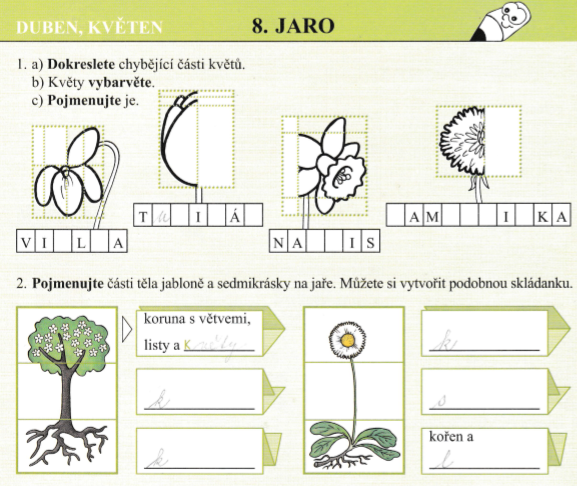  8. JARO cv. 1/a,b,c + cv. 2    Můžeš se trénovat podle :  https://skolakov.eu/prvouka/2-trida/jaro-v-prirode/jarni-rostliny/cviceni6.htmDobrovolný úkol:Můžeš si doplnit  pracovní list celý list  / úkol 3 /Víš ,proč  byl 1.května  a 8. května státní  svátek ?      Jméno a příjmení __________________________________________________________                               PRACOVNÍ  LIST  Č. 4  -  HOSPODÁŘSKÉ   ZVÍŘE                                                                                                                                    Nakresli nebo nalep obrázek Název :___________________________________     Samec  je__________________________________Samice je _________________________________Mládě je __________________________________Kde  zvíře žije? __________________________________________________________________________________Čím se živí ?-__________________________________________________________________________________________________________________________________________________________Čím je pro nás užitečné ?  napiš  a  nakresli  __________________________________________________________________________________Co ještě o něm víš? /dobrovolné/_________________________________________________________________________________________________________________________________________________________Co ještě o něm víš? _________________________________________________________________________________